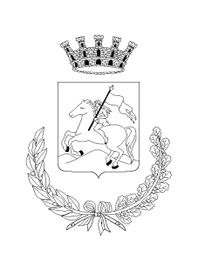 Provincia di Roma                                 Area Metropolitana di Roma CapitaleL’ASSESSORE ALLE POLITICHE SOCIALI	BARBARA CERROE’ STATA PUBBLICATA LA MANIFESTAZIONE DI INTERESSE ALLA STIPULA DI CONVENZIONI DA PARTE DEGLI ENTI DEL TERZO SETTORE, OPERANTI NEL DISTRETTO RM 6.3 MARINO-CIAMPINO PER LA REALIZZAZIONE DEI PUC.Si porta a conoscenza che per la realizzazione dei Progetti Utili alla Colletività (PUC),  nell’ambito della normativa sul Reddito di Cittadinanza nazionale, è stata pubblicata la manifestazione di interesse come da determina dirigenziale n.681 del 7/08/2020, nell’ottica del perseguimento di un pubblico interesse, nel rispetto dei principi di imparzialità, parità di trattamento ed efficacia dell’azione amministrativa. Il Distretto Socio Sanitario ASL ROMA 6.3 intende acquisire manifestazioni di interesse alla stipula di convenzioni da parte degli Enti del Terzo Settore, operanti nel territorio dei comuni Marino e Ciampino.Avendo incontrato il 27 febbraio 2020 presso Palazzo Colonna i rappresentanti del Terzo Settore che operano in ambito sociale, civile, sanitario, culturale, artistico, ambientale e sportivo del Comune di Marino, per la presentazione di progetti relativi ai PUC ed avendo già ricevuto parecchie adesioni attraverso una prima modulistica emessa dal Comune di Marino e successivamente sostituita con altra modulistica proveniente dalla Regione LazioCHIEDOagli Enti del Terzo Settore di leggere attentamente il documento contenuto nella manifestazione di interesse “AVVISO PUBBLICO PUC” e di compilare l’allegato “A - istanza di adesione”  e di corredarla con la scheda/schede di progetto da inserire nell’allegato “B” entro il 15 settembre 2020  (primo termine previsto), inviando una mail anche non certificata all’indirizzo PEC protocollo@pec.comune.marino.rm.it del comune di Marino, ente capofila del Distretto Socio Sanitario.  Se i requisiti del progetto presentato, saranno ritenuti dall’Ufficio di Piano aderenti agli ambiti di intervento individuati specificati dalla delibera di giunta n.13/2020 :Sociale, supporto alle attività quotidiane per anziani, disabili e soggetti in difficoltà;Artistico, supporto alle manifestazioni, eventi, distribuzione materiale informativo, biblioteche, musei ecc.;Ambiente, supporto per la riqualificazione, cura, vigilanza aree pubbliche e quant’altro;Formativo, supporto in laboratori con artigiani, eventi formativi, collaborazione nei doposcuola;Tutela beni comuni, vigilanza e cura aree giochi, monumenti, scuole e altro;Attività amministrative di digitalizzazione, supporto raccolta dati, archiviazione, assistenza informativa;si provvederà a stipulare una convenzione tra l’Ente proponente e il Comune di appartenenza attraverso la compilazione congiunta del modulo contenuto nell’allegato “C - Accordo di Collaborazione”.  In tempo reale, su una piattaforma informatica, verranno aggiornati sia l’elenco dei soggetti del Terzo Settore aderenti al PUC che il Catalogo dei Progetti presentati e ritenuti validi. A conferma di quanto già affermato in quell’occasione, ribadisco come il Reddito di Cittadinanza Nazionale venga assegnato alle persone che hanno, tra le altre necessità, il bisogno di rimettersi in gioco con l’obiettivo di ricollocarsi nel mondo lavorativo e riconquistare una dignità sociale. Per questo importante obiettivo si chiede la collaborazione del Terzo Settore del territorio distrettuale, che potrebbe avvalersi della collaborazione a costo zero di potenziali risorse, valorizzandone le attitudini e le competenze residue.Certa della disponibilità e della collaborazione del Terzo Settore, in considerazione del ruolo che ricopre in sinergia con le Istituzioni preposte, auguro una piena collaborazione tra le parti.Marino li, 12 Agosto 2020